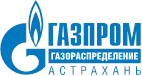 Порядок проведения технической комиссии по определению технической возможности подключения (технологического присоединения) с участием заявителя.АО «Газпром газораспределение Астрахань» осуществляет определение технической возможности подключения (технологического присоединения) с участием заявителя в составе технической комиссии.Работа комиссии осуществляется еженедельно во Вторник с 13-00 до 14-00 на территории АО «Газпром газораспределение Астрахань» по адресу: Астраханская область, Наримановский район, с.Старокучергановка, ул.Межевая д.10.Для участия в работе комиссии заявителю необходимо подать заявку на участие. Заявка подается в свободной форме не позднее чем за 5 (пять) рабочих дней до даты проведения комиссии.В заявке указывается:1. Фамилия, имя, отчество (для физических лиц); полное наименование (для юридических лиц).2. Адрес расположения объекта капитального строительства, подлежащего подключению (технологическому присоединению).3. Перечень вопросов, подлежащих обсуждению в процессе работы комиссии.Формат подачи заявки:Нарочно по адресам : г.Астрахань, ул.Ахшарумова 76; Астраханская область, Наримановский район, С.Старокучергановка, ул.Межевая д.10.Факс: (8512) 49-82-00; 35-15-03.Адрес электронной почты: info@astroblgaz.ru или podklyuchenie@astroblgaz.ruПрием заявок осуществляется: Понедельник – четверг: с 08-00 до 17-00,Пятница : с 08-00 до 15-45,обеденный перерыв: с 12-00 до 12-45.Суббота, воскресенье – выходные дни.По согласованию с органами местного самоуправления, а так же органов исполнительной власти и (или) надзорных органов, возможно проведение технической комиссии на территории населенного пункта или ином месте, определенном органом местного самоуправления, органа исполнительной власти и (или) надзорного органа. Организация работы комиссии по определению технической возможности подключения (технологического присоединения) объектов капитального строительства с выездом на место осуществляется органом местного самоуправления, органа исполнительной власти и (или) надзорного органа в предварительно согласованные сроки с непосредственным участием представителей инициатора.